Природоохранная прокуратура разъясняет правила пожарной безопасности в лесах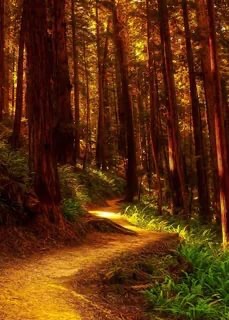 Лес – бесценный природный ресурс нашей страны.Площадь лесов России составляет около 809 млн.га или около 20% от всех лесов мира (по площади лесов Россия занимает первое место в мире).Одной из главных угроз лесам являются пожары. К числу основных причин пожаров можно отнести поджог сухой травы.Установлено, что пожары в основном возникают в выходные дни, когда люди массово направляются отдыхать на природу.При пребывании в лесах граждане обязаны соблюдать требования, установленные статьей 53 Лесного кодекса Российской Федерации, Правилами пожарной безопасности в лесах (постановление Правительства Российской Федерации от 30.06.2007 № 417).В соответствии с указанными Правилами в период со дня схода снежного покрова до установления устойчивой дождливой осенней погоды или образования снежного покрова в лесах запрещается:разводить костры в хвойных молодняках, на гарях, на участках поврежденного леса, торфяниках, в местах рубок (на лесосеках), не очищенных от порубочных остатков и заготовленной древесины, в местах с подсохшей травой, а также под кронами деревьев. В других местах разведение костров допускается на площадках, отделенных противопожарной минерализованной (то есть очищенной до минерального слоя почвы) полосой шириной не менее 0,5 метра. После завершения сжигания порубочных остатков или использования с иной целью костер должен быть тщательно засыпан землей или залит водой до полного прекращения тления;бросать горящие спички, окурки и горячую золу из курительных трубок, стекло (стеклянные бутылки, банки и др.);употреблять при охоте пыжи из горючих или тлеющих материалов;оставлять промасленные или пропитанные бензином, керосином или иными горючими веществами материалы (бумагу, ткань, паклю, вату и др.) в не предусмотренных специально для этого местах;заправлять горючим топливные баки двигателей внутреннего сгорания при работе двигателя, использовать машины с неисправной системой питания двигателя, а также курить или пользоваться открытым огнем вблизи машин, заправляемых горючим;выполнять работы с открытым огнем на торфяниках.Запрещается засорение леса бытовыми, строительными, промышленными и иными отходами и мусором.Запрещается выжигание хвороста, лесной подстилки, сухой травы и других лесных горючих материалов на земельных участках, непосредственно примыкающих к лесам, защитным и лесным насаждениям и не отделенных противопожарной минерализованной полосой шириной не менее 0,5 метра.В период со дня схода снежного покрова до установления устойчивой дождливой осенней погоды или образования снежного покрова все без исключения землепользователи территорий, прилегающих к лесу, обеспечивают ее очистку от сухой травянистой растительности, пожнивных остатков, валежника, порубочных остатков, мусора и других горючих материалов на полосе шириной не менее 10 метров от леса либо отделяют лес противопожарной минерализованной полосой шириной не менее 0,5 метра или иным противопожарным барьером.Граждане при пребывании в лесах обязаны: 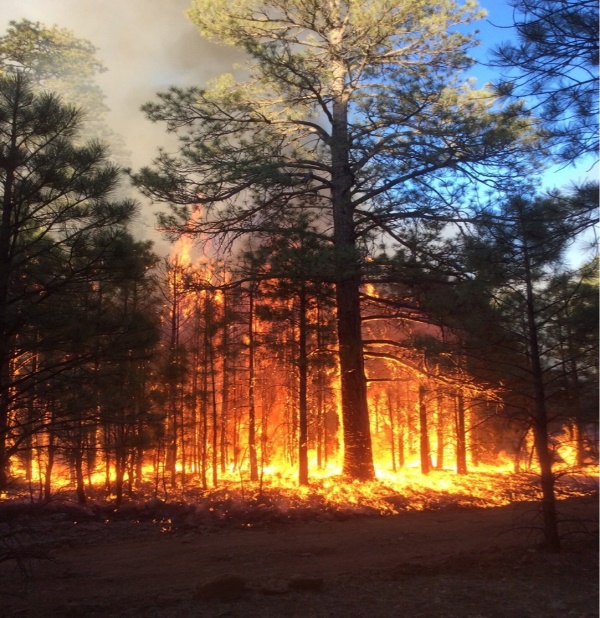 при обнаружении лесных пожаров немедленно уведомлять о них органы государственной власти или органы местного самоуправления;принимать при обнаружении лесного пожара меры по его тушению своими силами до прибытия сил пожаротушения;оказывать содействие органам государственной власти и органам местного самоуправления при тушении лесных пожаров.В случае повышения пожарной опасности решением органов государственной власти или местного самоуправления на соответствующих территориях может устанавливаться особый противопожарный режим. На период действия указанного режима устанавливаются дополнительные ограничения.В соответствии с законодательством Российской Федерации за нарушение правил пожарной безопасности предусмотрена административная и уголовная ответственность.Уничтожение или повреждение лесных насаждений (статья 261 Уголовного кодекса РФ) – максимальное назначение наказания - штраф до 3 млн. руб. либо лишение свободы на срок до 10 лет.Нарушение правил пожарной безопасности в лесах (ст. 8.32 КоАП РФ) – максимальное наказание для граждан – штраф 5 тыс. руб. При обнаружении пожара необходимо обращаться в органы МЧС России по телефону службы спасения 112, в случае возникновения возгорания в лесу – по федеральному номеру ФБУ «Авиалесоохрана» 8-800-100-94-00 (звонок по России бесплатный) либо в сети интернет на официальный сайт Рослесхоза – rosleshoz.gov.ru	В случае бездействия уполномоченных органов, непринятия мер по тушению пожара обращение может быть направлено в Кировскую межрайонную природоохранную прокуратуру по адресу: г.Киров, ул.Ленина, 71а, prirod-kirov43@list.ru, а также сообщено по телефонам: 35-37-19, 35-37-26, 35-37-22.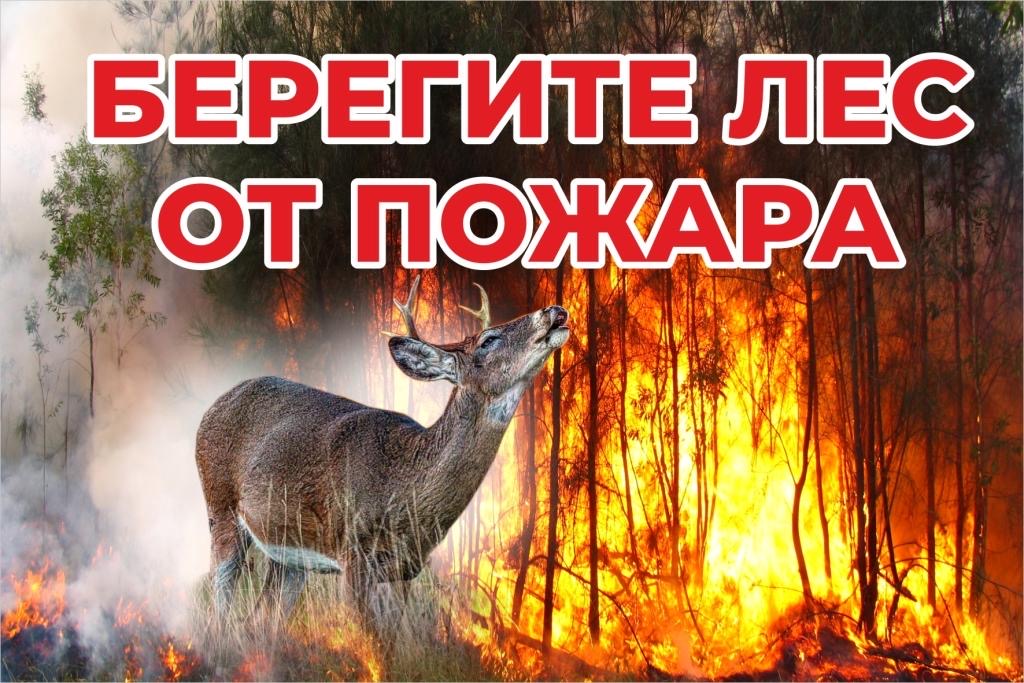 